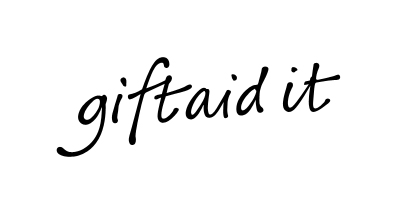 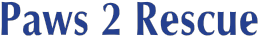 Gift Aid declaration  for past, present & future donationsName of charity or Community Amateur Sports Club:	Paws2RescuePlease treat as Gift Aid donations all qualifying gifts of money made          today  	in the past 4 years         	in the future   Please select all boxes, above, you wish to applyI confirm I have paid or will pay an amount of Income Tax and/or Capital Gains Tax for each tax year (6 April to 5 April) that is at least equal to the amount of tax that all the charities or Community Amateur Sports Clubs (CASCs) that I donate to will reclaim on my gifts for that tax year. I understand that other taxes such as VAT and Council Tax do not qualify. I understand the charity will reclaim 25p of tax on every £1 that I give.Donor’s detailsTitle   	First name or initial(s)   Surname 	 Full home address 	 Postcode 	 Date 	 Signature (enter your name)	 Please notify the charity or CASC if you:	Want to cancel this declaration	Change your name or home address	No longer pay sufficient tax on your income and/or capital gains.If you pay Income Tax at the higher or additional rate and want to receive the additional tax relief due to you, you must include all your Gift Aid donations on your Self Assessment tax return or ask HM Revenue and Customs to adjust your tax code.